 Full-Year CalendarCut out each row and tape them together to make a linear arrangement.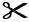 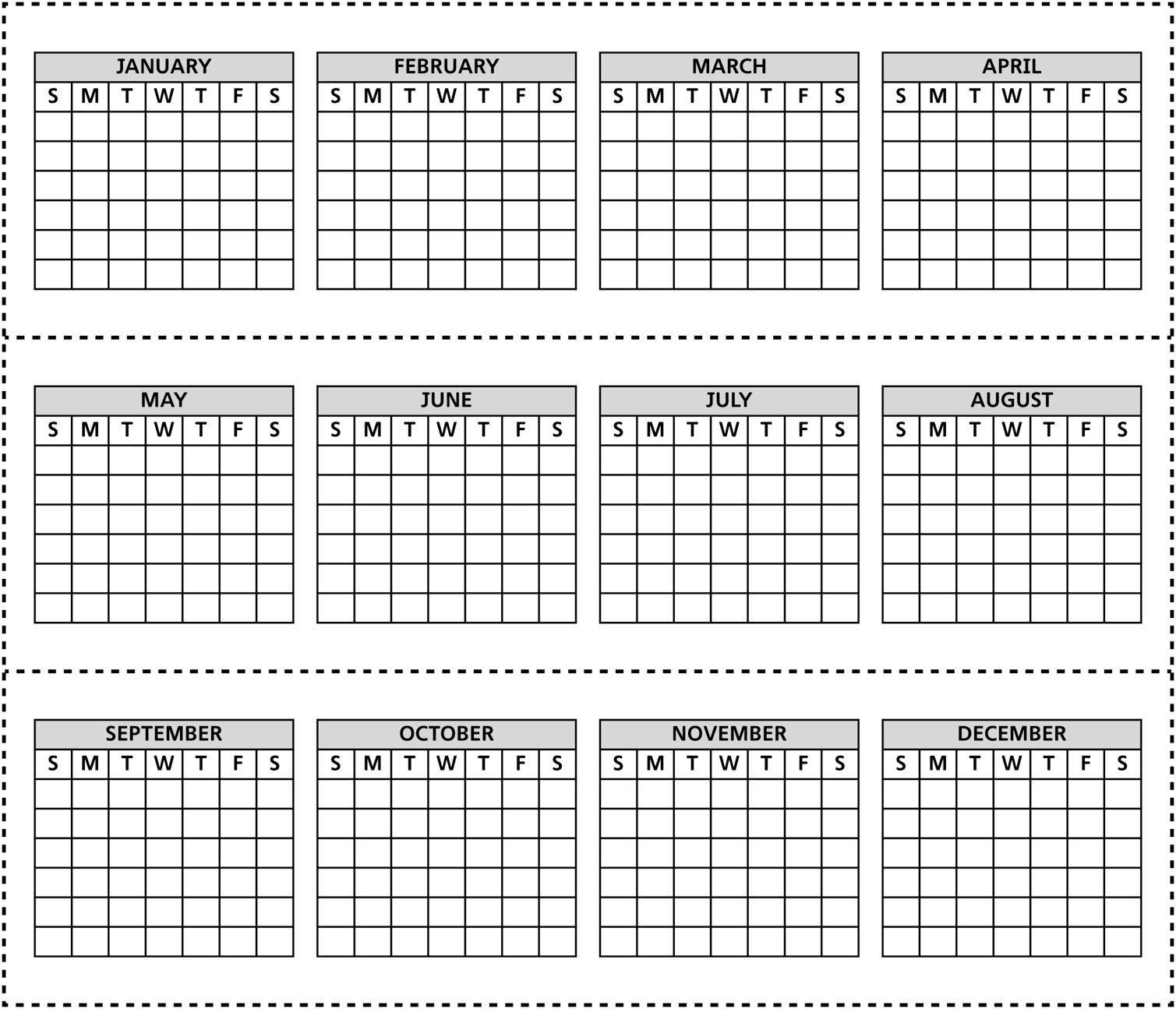 